Jogging on the spot: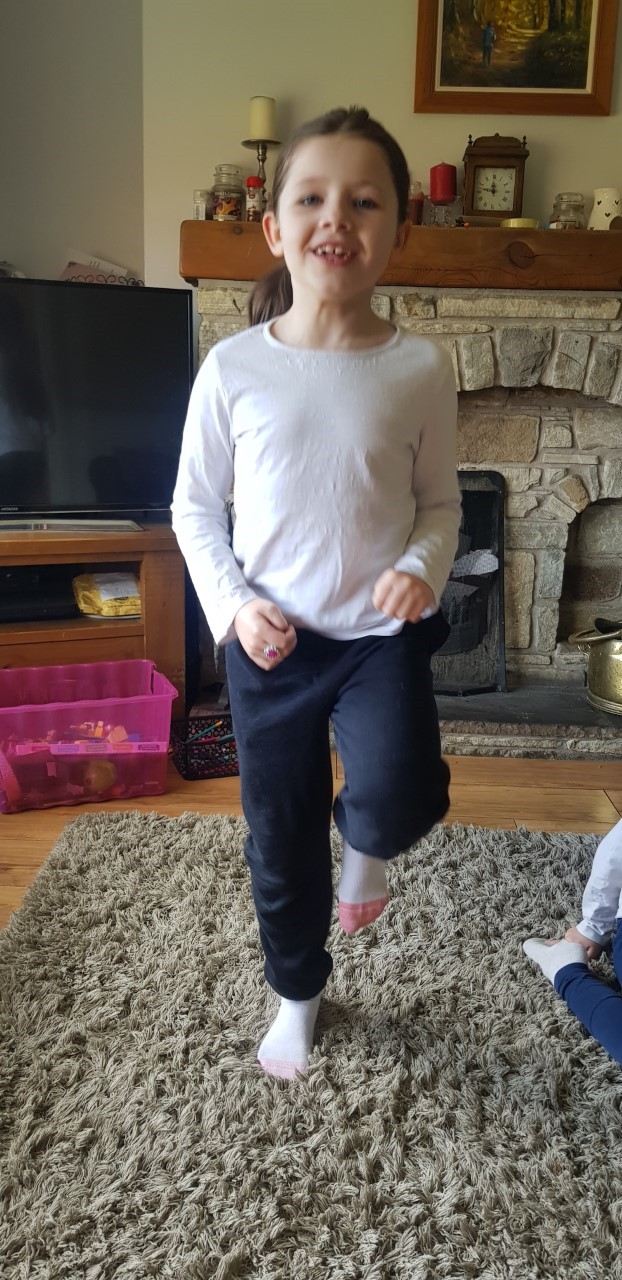 Jog on the spot for 1 minuteHigh knees: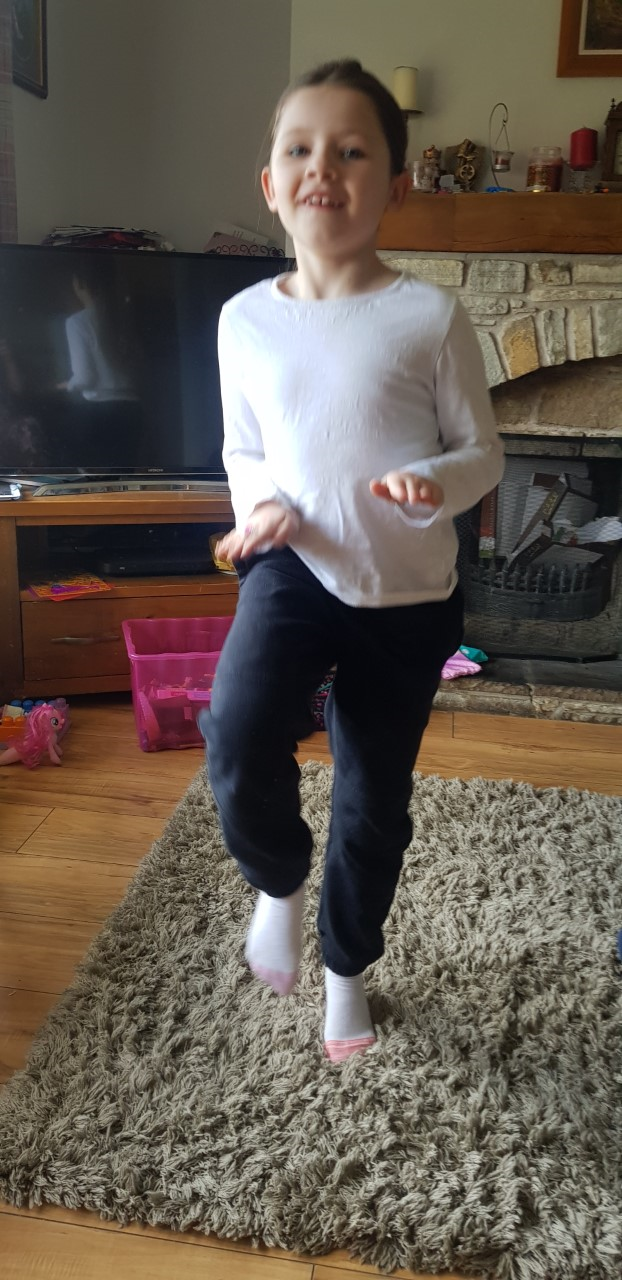 Put hands out in front of body (about waist height)try to lift your knees high to touch your hands. Continue for 1 minute.Star jumps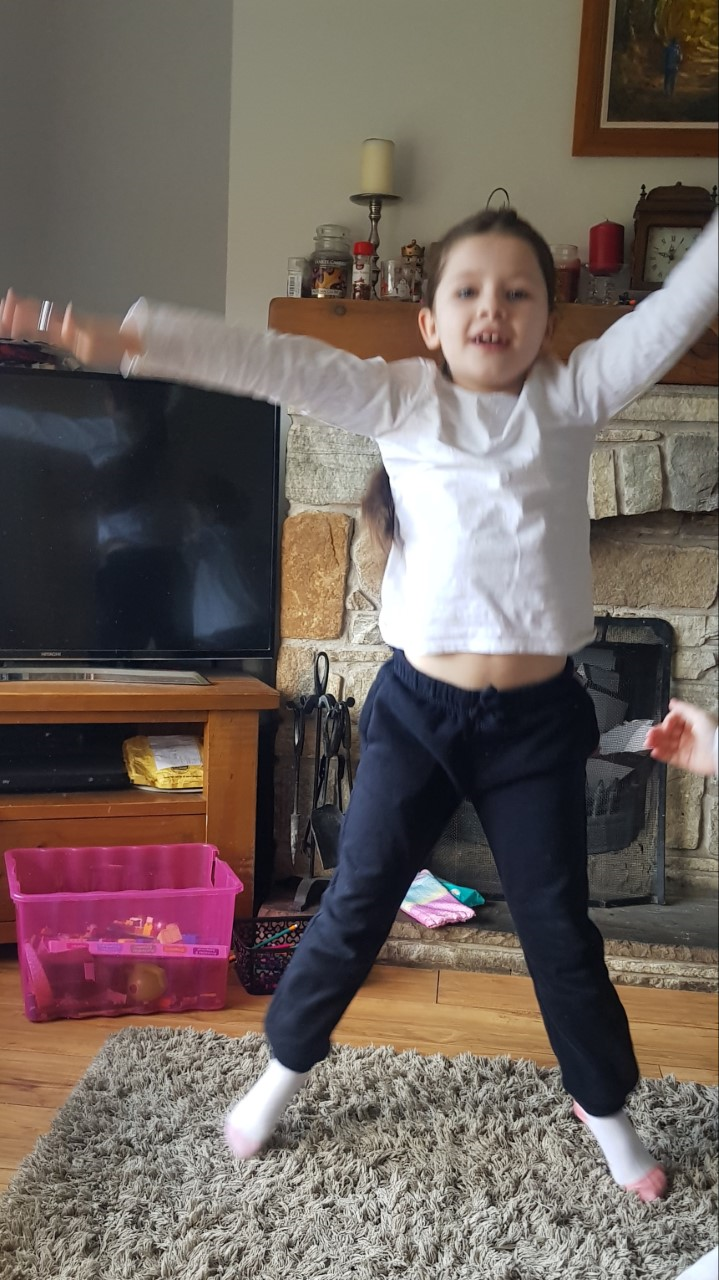 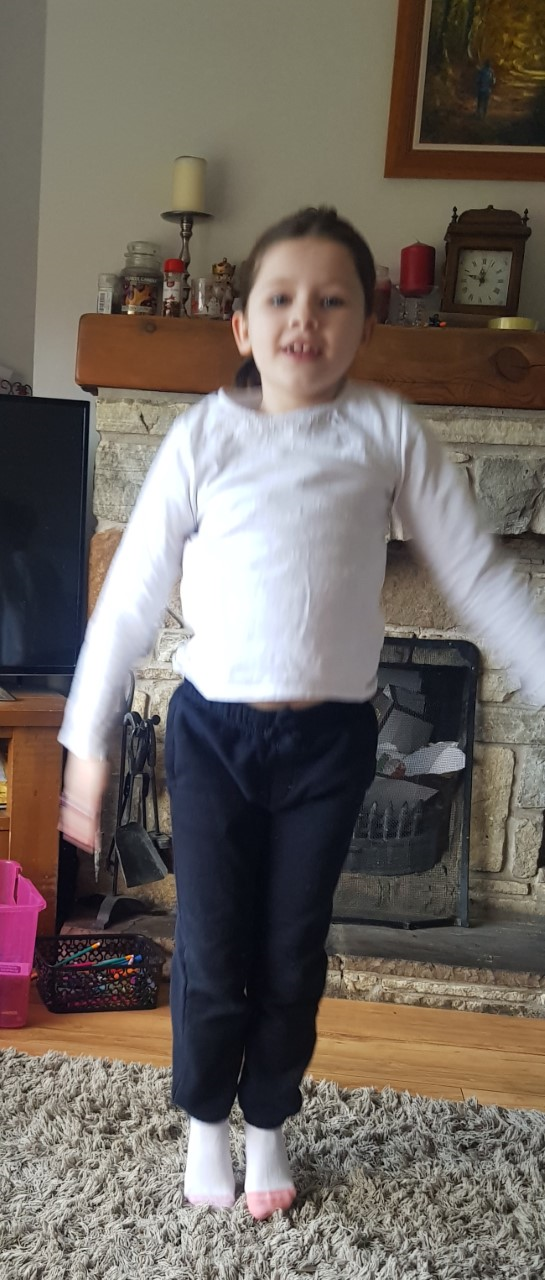 Start at standing positionJump whilst moving arms and legs outwards to resemble a star.Repeat for 1 minute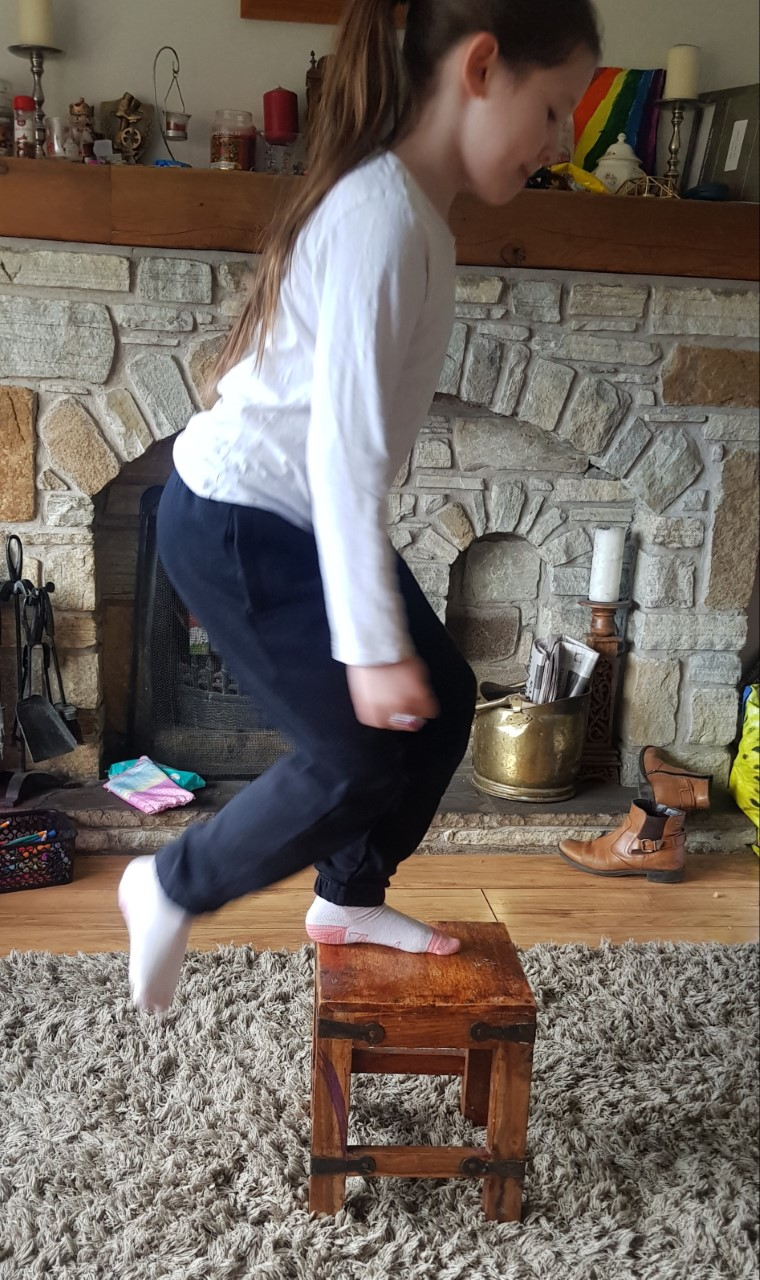 Step-upsUsing a small stool or step, step-up and down for 1 minute.Toe-touches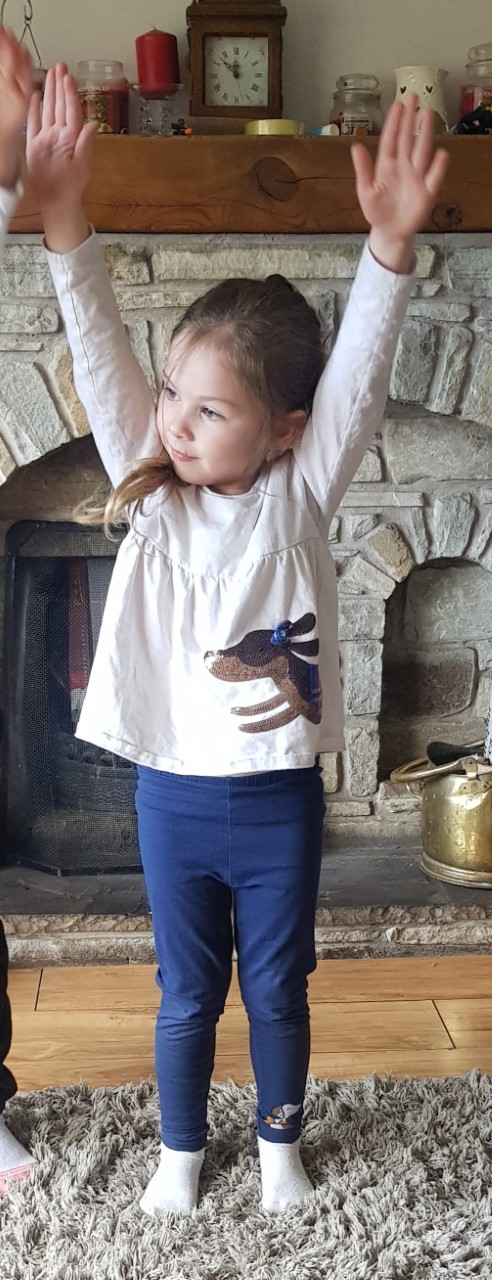 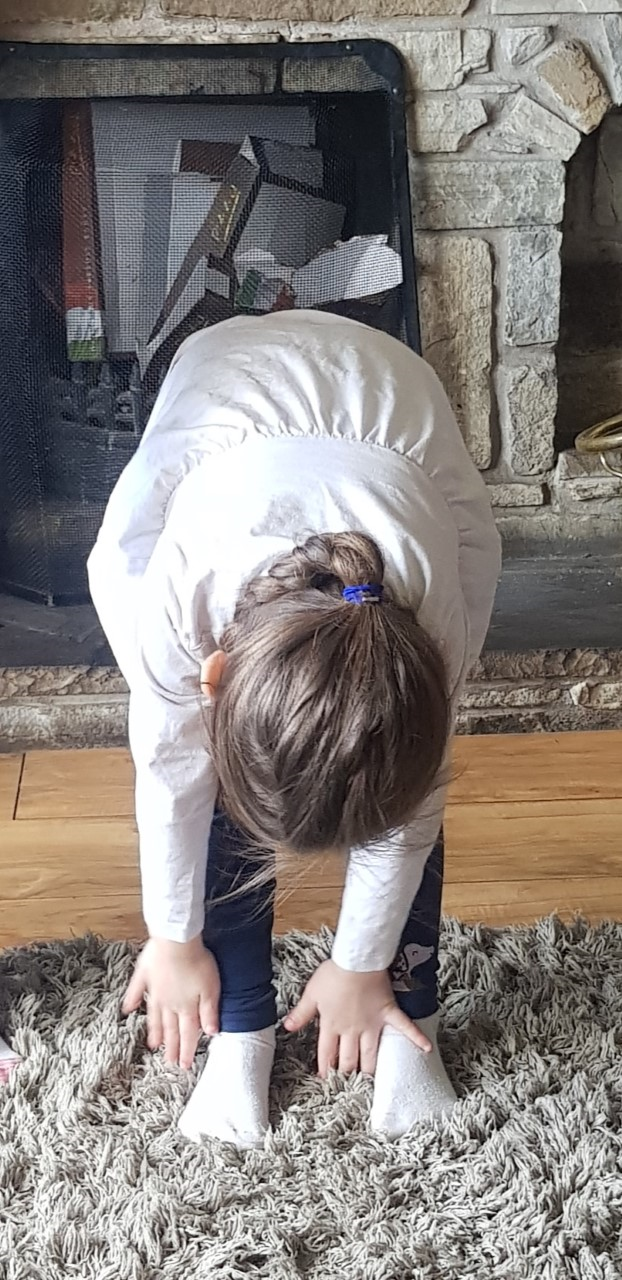 Start in a standing positionRaise hands in the airBend down to touch your toesRepeat for 1 minute.Row the boatGet a partnerSit on the floor facing each other with feet touching Hold hands and move forwards and backwards like you are rowing a boat.Continue for 1 minute.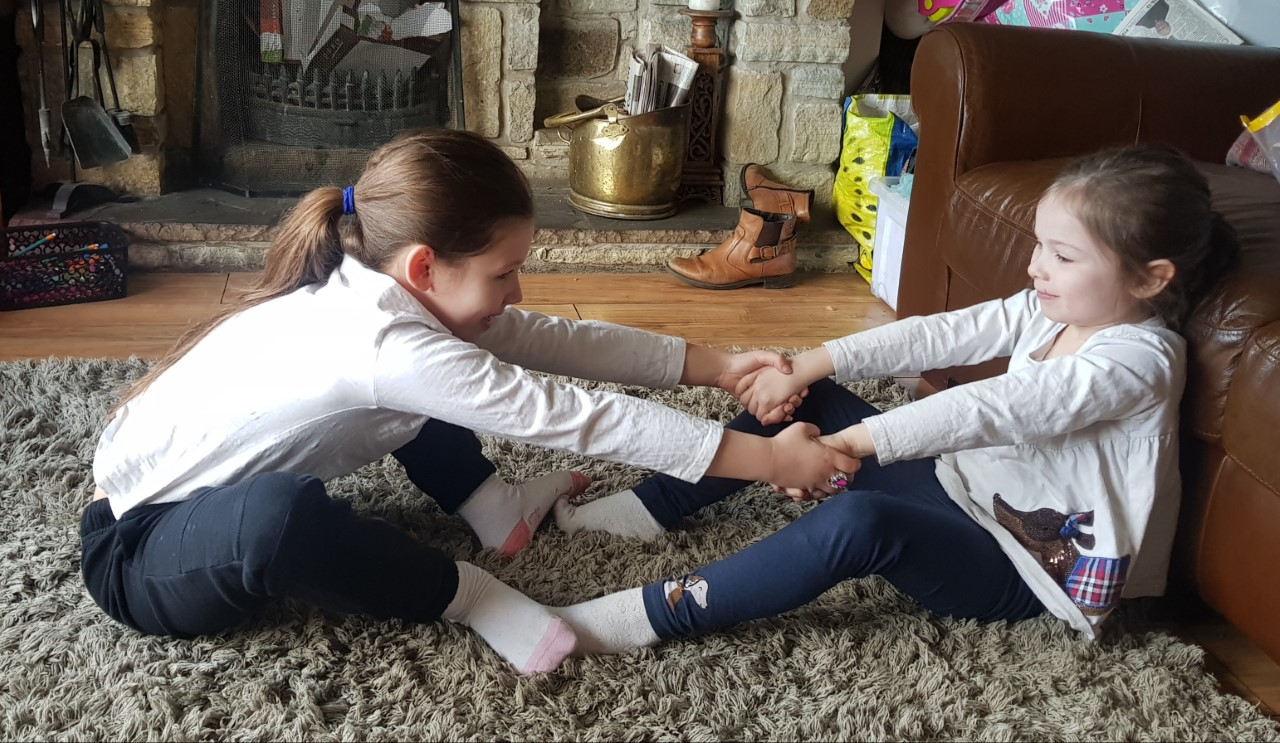 Tandem bicycle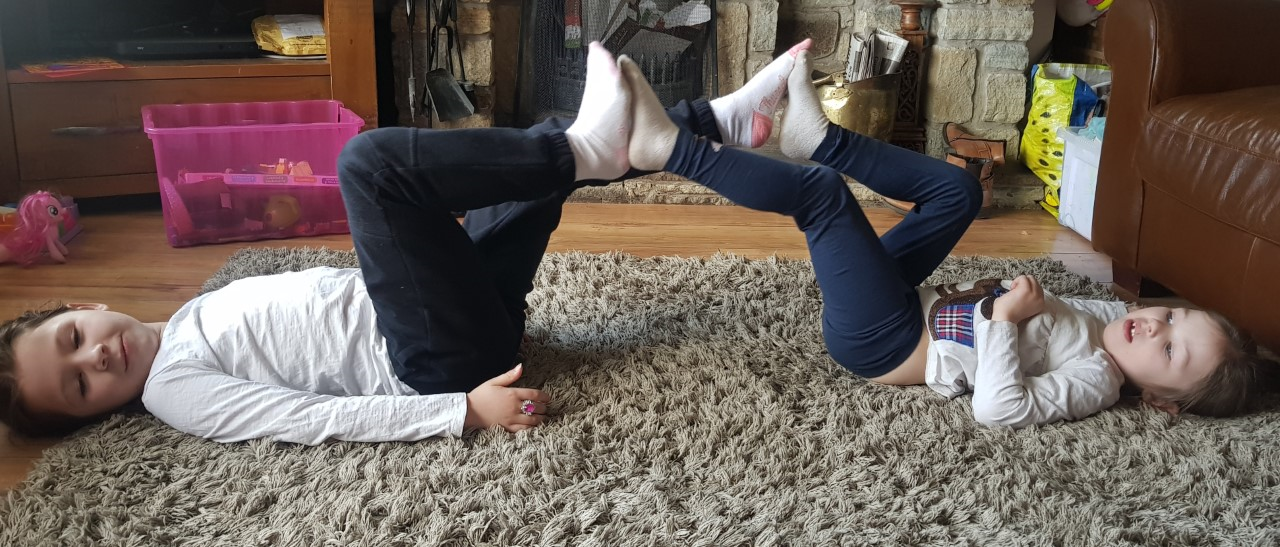 Get a partnerLie opposite your partnerMove your legs in a circular patternContinue for 1 minute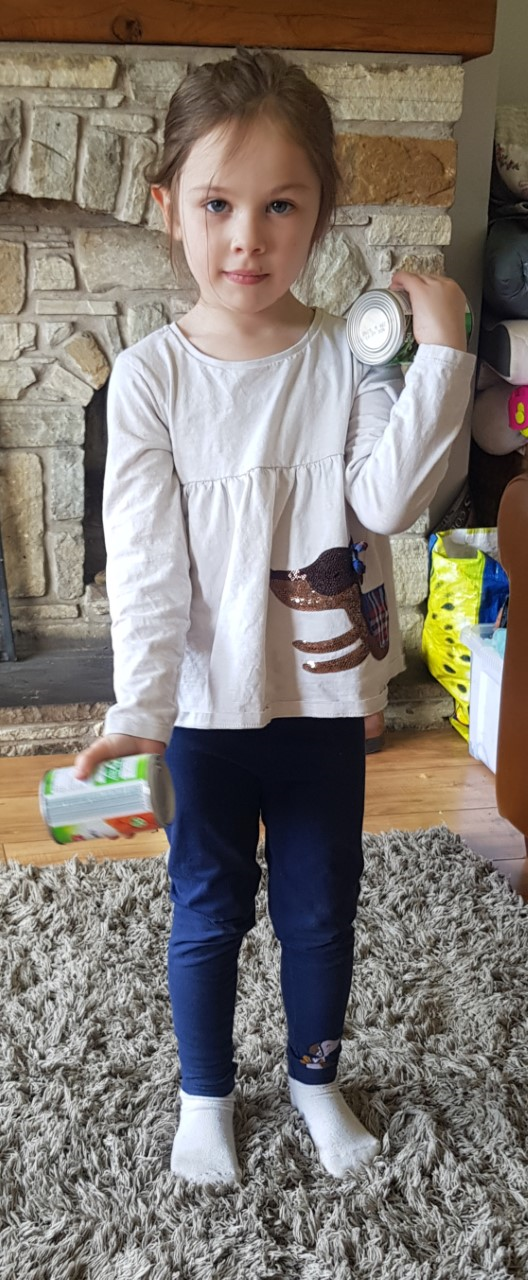 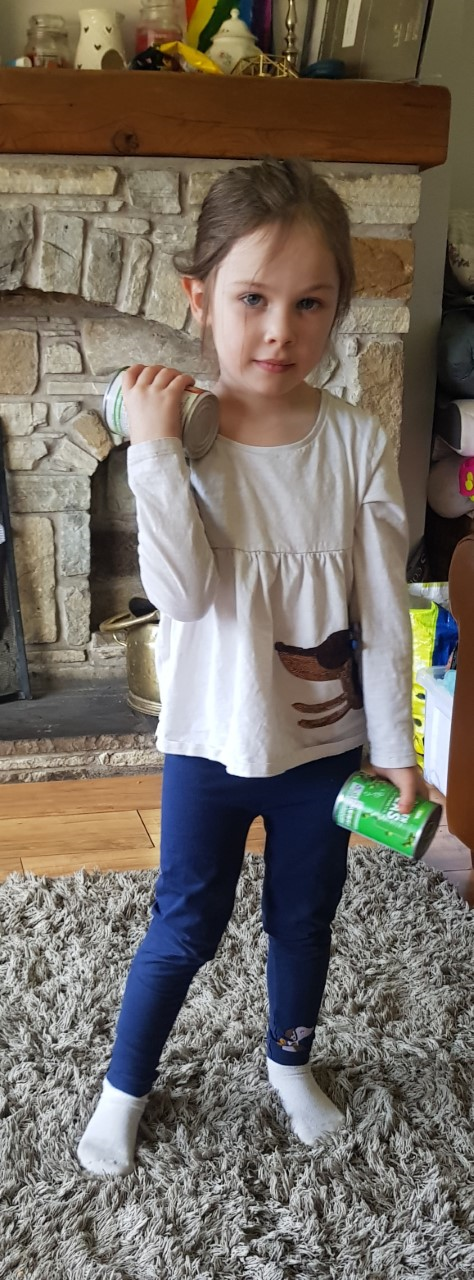 Bicep curlsGet something to curl (e.g cans)Move your arms up and downContinue for 2 minutesBall bounces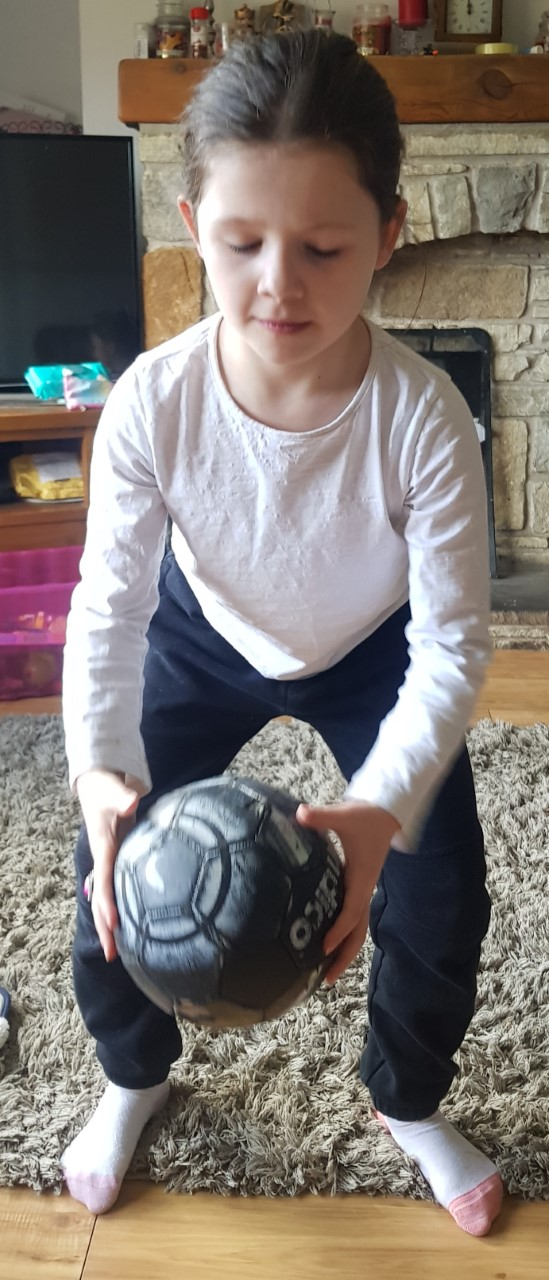 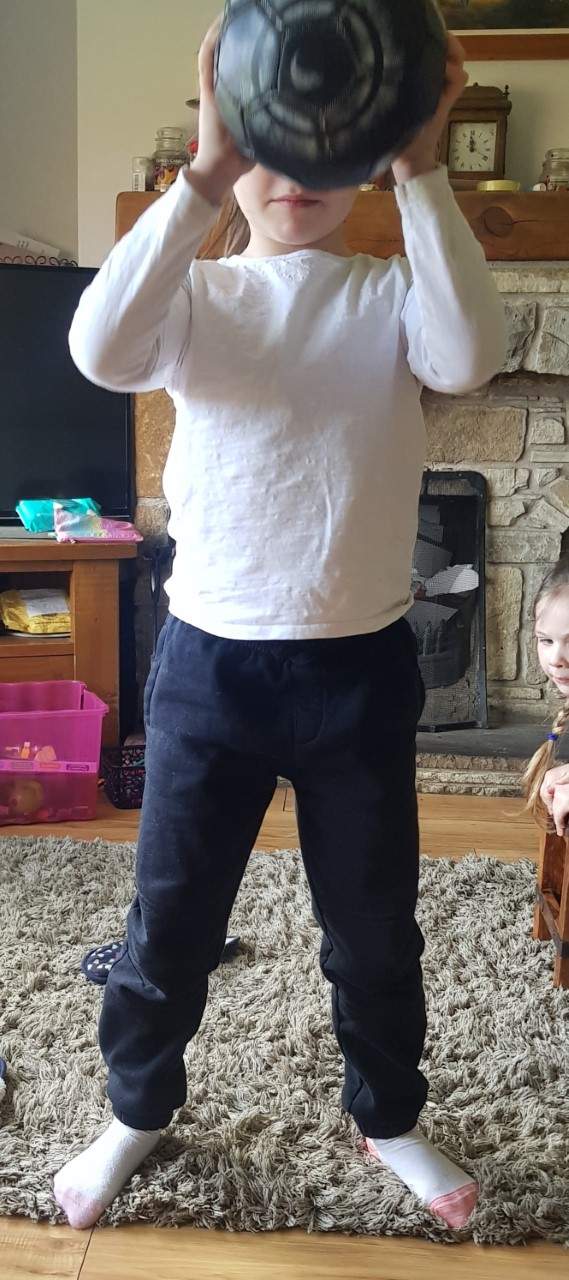 Bounce the ball continuously for one minute